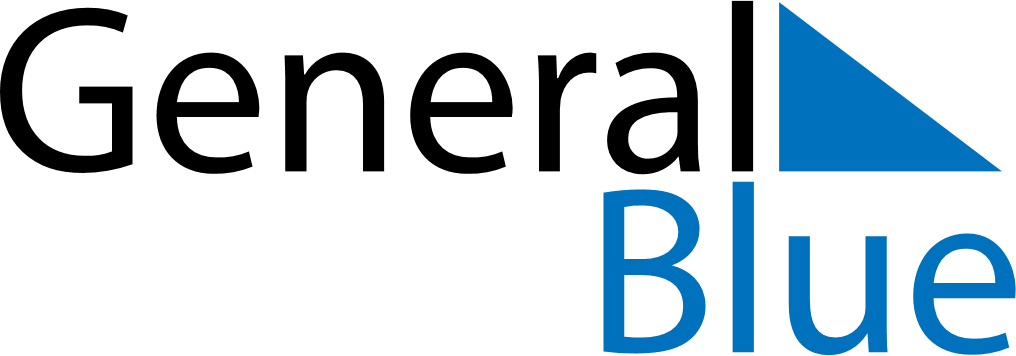 November 2024November 2024November 2024November 2024November 2024November 2024Koekar, Aland IslandsKoekar, Aland IslandsKoekar, Aland IslandsKoekar, Aland IslandsKoekar, Aland IslandsKoekar, Aland IslandsSunday Monday Tuesday Wednesday Thursday Friday Saturday 1 2 Sunrise: 7:58 AM Sunset: 4:41 PM Daylight: 8 hours and 42 minutes. Sunrise: 8:01 AM Sunset: 4:38 PM Daylight: 8 hours and 37 minutes. 3 4 5 6 7 8 9 Sunrise: 8:03 AM Sunset: 4:36 PM Daylight: 8 hours and 32 minutes. Sunrise: 8:06 AM Sunset: 4:33 PM Daylight: 8 hours and 27 minutes. Sunrise: 8:08 AM Sunset: 4:31 PM Daylight: 8 hours and 22 minutes. Sunrise: 8:11 AM Sunset: 4:28 PM Daylight: 8 hours and 17 minutes. Sunrise: 8:13 AM Sunset: 4:26 PM Daylight: 8 hours and 12 minutes. Sunrise: 8:16 AM Sunset: 4:23 PM Daylight: 8 hours and 7 minutes. Sunrise: 8:18 AM Sunset: 4:21 PM Daylight: 8 hours and 2 minutes. 10 11 12 13 14 15 16 Sunrise: 8:21 AM Sunset: 4:19 PM Daylight: 7 hours and 57 minutes. Sunrise: 8:23 AM Sunset: 4:16 PM Daylight: 7 hours and 52 minutes. Sunrise: 8:26 AM Sunset: 4:14 PM Daylight: 7 hours and 47 minutes. Sunrise: 8:29 AM Sunset: 4:12 PM Daylight: 7 hours and 43 minutes. Sunrise: 8:31 AM Sunset: 4:09 PM Daylight: 7 hours and 38 minutes. Sunrise: 8:34 AM Sunset: 4:07 PM Daylight: 7 hours and 33 minutes. Sunrise: 8:36 AM Sunset: 4:05 PM Daylight: 7 hours and 29 minutes. 17 18 19 20 21 22 23 Sunrise: 8:39 AM Sunset: 4:03 PM Daylight: 7 hours and 24 minutes. Sunrise: 8:41 AM Sunset: 4:01 PM Daylight: 7 hours and 20 minutes. Sunrise: 8:43 AM Sunset: 3:59 PM Daylight: 7 hours and 15 minutes. Sunrise: 8:46 AM Sunset: 3:57 PM Daylight: 7 hours and 11 minutes. Sunrise: 8:48 AM Sunset: 3:55 PM Daylight: 7 hours and 7 minutes. Sunrise: 8:51 AM Sunset: 3:53 PM Daylight: 7 hours and 2 minutes. Sunrise: 8:53 AM Sunset: 3:52 PM Daylight: 6 hours and 58 minutes. 24 25 26 27 28 29 30 Sunrise: 8:55 AM Sunset: 3:50 PM Daylight: 6 hours and 54 minutes. Sunrise: 8:57 AM Sunset: 3:48 PM Daylight: 6 hours and 50 minutes. Sunrise: 9:00 AM Sunset: 3:47 PM Daylight: 6 hours and 46 minutes. Sunrise: 9:02 AM Sunset: 3:45 PM Daylight: 6 hours and 43 minutes. Sunrise: 9:04 AM Sunset: 3:44 PM Daylight: 6 hours and 39 minutes. Sunrise: 9:06 AM Sunset: 3:42 PM Daylight: 6 hours and 35 minutes. Sunrise: 9:08 AM Sunset: 3:41 PM Daylight: 6 hours and 32 minutes. 